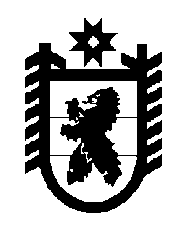 Российская Федерация Республика Карелия    УКАЗГЛАВЫ РЕСПУБЛИКИ КАРЕЛИЯО порядке сообщения лицами, замещающими должности государственной гражданской службы Республики Карелия, назначение на которые и освобождение от которых осуществляется Главой Республики Карелия, о возникновении личной заинтересованности при исполнении должностных обязанностей, которая приводит или может привести к конфликту интересовВ целях реализации подпункта «б» пункта 8 Указа Президента Российской Федерации от 22 декабря 2015 года № 650 «О порядке сообщения лицами, замещающими отдельные государственные должности Российской Федерации, должности федеральной государственной службы, и иными лицами о возникновении личной заинтересованности при исполнении должностных обязанностей, которая приводит или может привести к конфликту интересов, и о внесении изменений в некоторые акты Президента Российской Федерации»  постановляю:Утвердить прилагаемое Положение о порядке сообщения лицами, замещающими должности государственной гражданской службы Республики Карелия, назначение на которые и освобождение от которых осуществляется Главой Республики Карелия, о возникновении личной заинтересованности при исполнении должностных обязанностей, которая приводит или может привести к конфликту интересов.          Глава Республики  Карелия                                                               А.П. Худилайненг. Петрозаводск14 марта 2016 года№ 14Утверждено Указом Главы Республики Карелия от 14 марта 2016 года № 14Положение о порядке сообщения лицами, замещающими должности государственной гражданской службы Республики Карелия, назначение на которые и освобождение от которых осуществляется Главой Республики Карелия, о возникновении личной заинтересованности при исполнении должностных обязанностей, которая приводит или может привести к конфликту интересов1. Настоящим Положением определяется порядок сообщения лицами, замещающими должности государственной гражданской службы Республики Карелия, назначение на которые и освобождение от которых осуществляется Главой Республики Карелия (далее – гражданские служащие), о возникновении личной заинтересованности при исполнении должностных обязанностей, которая приводит или может привести к конфликту интересов.2. Гражданские служащие обязаны в соответствии с законодательством Российской Федерации о противодействии коррупции сообщать о возникновении личной заинтересованности при исполнении должностных обязанностей, которая приводит или может привести к конфликту интересов, а также принимать меры по предотвращению или урегулированию конфликта интересов.3. Сообщение оформляется в письменной форме в виде уведомления о возникновении личной заинтересованности при исполнении должностных обязанностей, которая приводит или может привести к конфликту интересов (далее – уведомление), по форме согласно приложению 1 к настоящему Положению.4. Уведомления представляются гражданскими служащими в управление по профилактике коррупционных и иных правонарушений Государственного контрольного комитета Республики Карелия (далее – Управление), которое осуществляет их регистрацию в день поступления в журнале регистрации уведомлений о возникновении личной заинтересованности при исполнении должностных обязанностей, которая приводит или может привести к конфликту интересов (далее – журнал уведомлений), по форме согласно приложению 2 к настоящему Положению.Журнал уведомлений должен быть прошит, пронумерован и скреплен печатью.5. Уведомления, поступившие в Управление, в течение одного рабочего дня после дня регистрации уведомления передаются Главе Республики Карелия.6. Глава Республики Карелия по результатам рассмотрения уведомления принимает одно из следующих решений:а) признать, что при исполнении должностных обязанностей гражданским служащим, направившим уведомление, конфликт интересов отсутствует;б) признать, что при исполнении должностных обязанностей гражданским служащим, направившим уведомление, личная заинтересованность приводит или может привести к конфликту интересов;в) признать, что гражданским служащим, направившим уведомление, не соблюдались требования об урегулировании конфликта интересов.7. В случае принятия решения, предусмотренного подпунктом «б» пункта 6 настоящего Положения, Глава Республики Карелия принимает меры или обеспечивает принятие мер по предотвращению или урегулированию конфликта интересов либо рекомендует гражданскому служащему, направившему уведомление, принять такие меры.В случае принятия решения, предусмотренного подпунктом «в» пункта 6 настоящего Положения, Глава Республики Карелия применяет к гражданскому служащему конкретную меру ответственности.8. Уведомления по решению Главы Республики Карелия могут быть переданы в комиссию по соблюдению требований к служебному поведению государственных гражданских служащих Республики Карелия и урегулированию конфликта интересов, действующую в качестве комиссии государственного органа Республики Карелия по управлению государственной гражданской службой Республики Карелия в системе органов исполнительной власти Республики Карелия (далее – комиссия).9. Уведомления, по которым принято решение в соответствии с пунктом 8 настоящего Положения, по поручению Главы Республики Карелия направляются в Государственный контрольный комитет Республики Карелия (далее – Комитет). Управление осуществляет предварительное рассмотрение уведомлений.В ходе предварительного рассмотрения уведомлений должностные лица Управления имеют право проводить собеседования с гражданскими служащими, направившими уведомления, получать от них письменные пояснения по изложенным в уведомлениях обстоятельствам, а Председатель Комитета или лицо, исполняющее его обязанности, может направлять в установленном порядке запросы в государственные органы, органы местного самоуправления и иные организации. По результатам предварительного рассмотрения уведомлений Управление осуществляет подготовку мотивированных заключений на каждое из уведомлений.10. Уведомления, заключения и другие материалы, полученные в ходе предварительного рассмотрения уведомлений, представляются Управлением председателю комиссии в течение 7 рабочих дней со дня поступления уведомлений в Управление.В случае направления запросов, указанных в абзаце втором пункта 9 настоящего Положения, уведомления, заключения и другие материалы, полученные в ходе предварительного рассмотрения уведомлений, представляются Управлением председателю комиссии в течение 45 дней со дня поступления уведомлений в Управление. Указанный срок может быть продлен, но не более чем на 30 дней.11. Комиссия рассматривает уведомления и принимает по ним решения в порядке, установленном Положением о комиссии, утвержденным приказом Комитета от 6 ноября 2015 года № 104-од «Об утверждении Положения о комиссии по соблюдению требований к служебному поведению государственных гражданских служащих Республики Карелия и урегулированию конфликта интересов, действующей в качестве комиссии государственного органа Республики Карелия по управлению государственной гражданской службой Республики Карелия в системе органов исполнительной власти Республики Карелия».Приложение 1к Положению о порядке сообщения лицами, замещающими должности государственной гражданской службы Республики Карелия, назначение на которые и освобождение от которых осуществляется Главой Республики Карелия, о возникновении личной заинтересованности при исполнении должностных обязанностей, которая приводит или может привести к конфликту интересов	___________________	                     (отметка об ознакомлении)Главе Республики Карелия от ___________________________________________________  (Ф.И.О., замещаемая должность)УВЕДОМЛЕНИЕо возникновении личной заинтересованности при исполнении должностныхобязанностей, которая приводит или может привести к конфликту интересовСообщаю о возникновении у меня личной заинтересованности при исполнении должностных обязанностей, которая приводит или может привести к конфликту интересов (нужное подчеркнуть).Обстоятельства, являющиеся основанием возникновения личной заинтересованности: ______________________________________________________________________________________________________________________________________________________Должностные обязанности, на исполнение которых влияет или может повлиять личная заинтересованность: __________________________________________________________________________________________________________________Предлагаемые меры по предотвращению или урегулированию конфликтаинтересов: ___________________________________________________________________________________________________________________________________________Намереваюсь (не намереваюсь) лично присутствовать на заседании комиссии по соблюдению требований к служебному поведению государственных гражданских служащих Республики Карелия и урегулированию конфликта интересов, действующей в качестве комиссии государственного органа Республики Карелия по управлению государственной гражданской службой Республики Карелия в системе органов исполнительной власти Республики Карелия,  при рассмотрении настоящего уведомления (нужное подчеркнуть).«___» _____________ 20___ года  ______________________  _____________________(подпись лица,              (расшифровка подписи)направляющего уведомление)____________Приложение 2к Положению о порядке сообщения лицами, замещающими должности государственной гражданской службы Республики Карелия, назначение на которые и освобождение от которых осуществляется Главой Республики Карелия, о возникновении личной заинтересованности при исполнении должностных обязанностей, которая приводит или может привести к конфликту интересовЖУРНАЛрегистрации уведомлений о возникновении личнойзаинтересованности при исполнении должностных обязанностей,которая приводит или может привести к конфликту интересов___________________N № п/пФамилия, имя, отчество, должность лица, направившего уведомлениеСодер-жание уве-домле-нияФамилия, имя, отчество, должность и подпись лица, принявшего уведомлениеДата регист-рации уве-домле-нияДата направления уведомления в адрес Главы Республики Карелия, 
фамилия, имя, отчество лица, направившего уведомление,
 его подпись123456